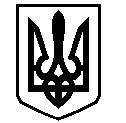 У К Р А Ї Н АВАСИЛІВСЬКА МІСЬКА РАДАЗАПОРІЗЬКОЇ ОБЛАСТІВИКОНАВЧИЙ КОМІТЕТ Р І Ш Е Н Н Я16 березня 2021                                                                               № 17Про призначення відповідального квартиронаймача житлового  приміщення за адресою: м. Василівка, вулиця Невського, 63, квартира 29	Керуючись статтею 103 Житлового кодексу України, статтею 30 Закону України «Про місцеве самоврядування в Україні», розглянувши заяву Абдурашитової Марини Вікторівни про призначення останньої відповідальним квартиронаймачем житлового приміщення за адресою: м. Василівка, вулиця Невського, 63, квартира 29 у зв’язку із зміною місця проживання попереднього квартиронаймача, виконавчий комітет Василівської міської ради В И Р І Ш И В:	1. Призначити відповідальним квартиронаймачем житлового приміщення за адресою: м. Василівка, вулиця Невського, 63, квартира 29, Абдурашитову Марину Вікторівну. 	2. Зобов’язати відповідального квартиронаймача житлового приміщення за адресою: м м. Василівка, вулиця Невського, 63, квартира 29 укласти договір-найму з ТОВ КК «Василівка Наш Дім».	3. ВСП «Василівський РЕМ», Василівському ЕЦВВ КП «Облводоканал» ЗОР, Василівському цеху експлуатації газового господарства Токмацького УГГ, ПРАТ «Василівкатепломережа», ФОП Колесник О.Ф. переоформити особисті рахунки на ім’я Абдурашитової Марини Вікторівни.	4. Контроль за виконанням  даного рішення  покласти на першого заступника міського голови з питань діяльності виконавчих органів ради, Калініна Дениса Сергійовича.Міський голова                                                                	         Сергій КАЛІМАНАркуш погодження додається.